Сумська міська радаВиконавчий комітетРІШЕННЯвід  19.02.2021  № 100З метою приведення локальних нормативно-правових актів виконавчого комітету Сумської міської ради у відповідність до чинного законодавства України, враховуючи рекомендації адміністративної колегії Сумського обласного територіального відділення Антимонопольного комітету України від 14.06.2019 № 02-10/1155, рішення Сумської міської ради від 24.12.2020 №74–МР «Про встановлення плати за доступ до об’єкта будівництва, транспорту, енергетики, кабельної каналізації електрозв’язку, будинкової розподільної мережі комунальної власності», відповідно до Закону України «Про доступ до об’єктів будівництва, транспорту, електроенергетики з метою розвитку телекомунікаційних мереж», Закону України «Про телекомунікації», керуючись статтею 40 Закону України «Про місцеве самоврядування в Україні», виконавчий комітет Сумської міської радиВИРІШИВ:Визнати таким, що втратило чинність рішення Виконавчого комітету Сумської міської ради від 20.01.2015 № 24 «Про затвердження Тимчасового положення про порядок розміщення телекомунікаційних мереж в житлових будинках всіх форм власності, інших будинках та спорудах власності територіальної громади міста Суми або їх частинах».Міський голова 	         О.М. ЛисенкоЖурба О. І. Розіслати: Журба О.І.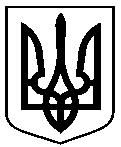 Про втрату чинності рішення Виконавчого комітету Сумської міської ради від 20.01.2015 № 24 «Про затвердження Тимчасового положення про порядок розміщення телекомунікаційних мереж в житлових будинках всіх форм власності, інших будинках та спорудах власності територіальної громади міста Суми або їх частинах» 